Správa účelových zařízení, příspěvková organizace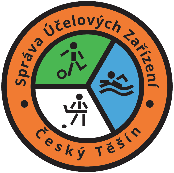 Svojsíkova 833, 737 01  Český TěšínIČ: 75107040, DIČ: CZ75107040Bankovní spojení: František SolowskiNáměstí ČSA 2/2737 01 Český Těšín V Českém Těšíně dne 30. 11. 2022Věc:       ObjednávkaDobrý den, objednáváme u Vás „Demontáž stávajícího osvětlení a montáž nového LED osvětlení v šatnách zimního stadionu v Č.Těšíně, včetně zkoušky a revize“, dle Vaší cenové nabídky ze dne 27.11.2022, v termínu do 15.12.2022   Cena bez DPH =	82 600 Kč Termín : do 15.12.2022                        Děkuji a jsem s pozdravem.Ing. Edvard Huczalaředitel SÚZ, p.o. 